Shire of Denmark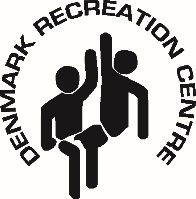 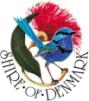 953 South Coast Highway (PO Box 183), Denmark  WA  6333Ph: (08) 9848 0300  Fax: (08) 9848 1985Email: enquiries@denmark.wa.gov.auWebsite: www.denmark.wa.gov.auNomination FormPlease detail below the reasons for your Nomination:___________________________________________________________________________________________________________________________________________________________________________________________________________________________________________________________________________________________________________________________________________________________________________________________________________________________________________________________________________________________________________________________________________________________________________________________________________________________________________________________________________________________________________________________________________________________________________________________________________________________________________________________________________________________________________________________________________________________________________________________________________________________________________________________________________________________________________________________________________________________________________________________________________________________________________________________________________________________________________________________Have you attached extra pages to this Nomination?  If yes, how many? ____________Nominations must be received by Friday 29 November 2019Post to:Shire of DenmarkSportsperson of the Year AwardPO Box 183DENMARK WA 6333or Email to:enquiries@denmark.wa.gov.au For further information please contact the Shire’s Our Clubs Officer on(08) 9848 0332 or email julia.scriven@denmark.wa.gov.au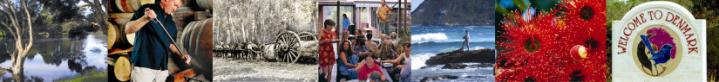 SPORTSPERSON OF THE YEAR AWARDSDetails of the NomineeDetails of the NomineeNote: Nominations for a person who resides out of the Shire but participates in sport in the Shire of Denmark will be accepted, however the nominee will only be judged on their achievements within the Shire of DenmarkNote: Nominations for a person who resides out of the Shire but participates in sport in the Shire of Denmark will be accepted, however the nominee will only be judged on their achievements within the Shire of DenmarkFull Name:Full Name:Address:Address:Email:Phone No:Category of Nomination (Please tick the box provided):Category of Nomination (Please tick the box provided):Category of Nomination (Please tick the box provided):Note: A person may be nominated for more than one categoryNote: A person may be nominated for more than one categoryNote: A person may be nominated for more than one categoryJunior Sportsperson of the Year (Under 18 years of age)     Age of nominee: Senior Sportsperson of the YearSenior Sportsperson of the YearService to Sport AwardService to Sport AwardDetails of the Person, Club or Association NominatingDetails of the Person, Club or Association NominatingName:Name:Name of Club or Association (if applicable):Name of Club or Association (if applicable):Address:Address:Email:Phone No: